PBIA 4th quarter UPCOMING PROJECTS WORKSHOP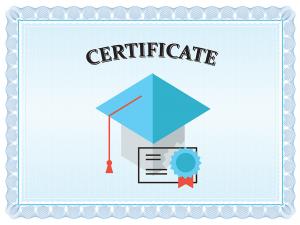 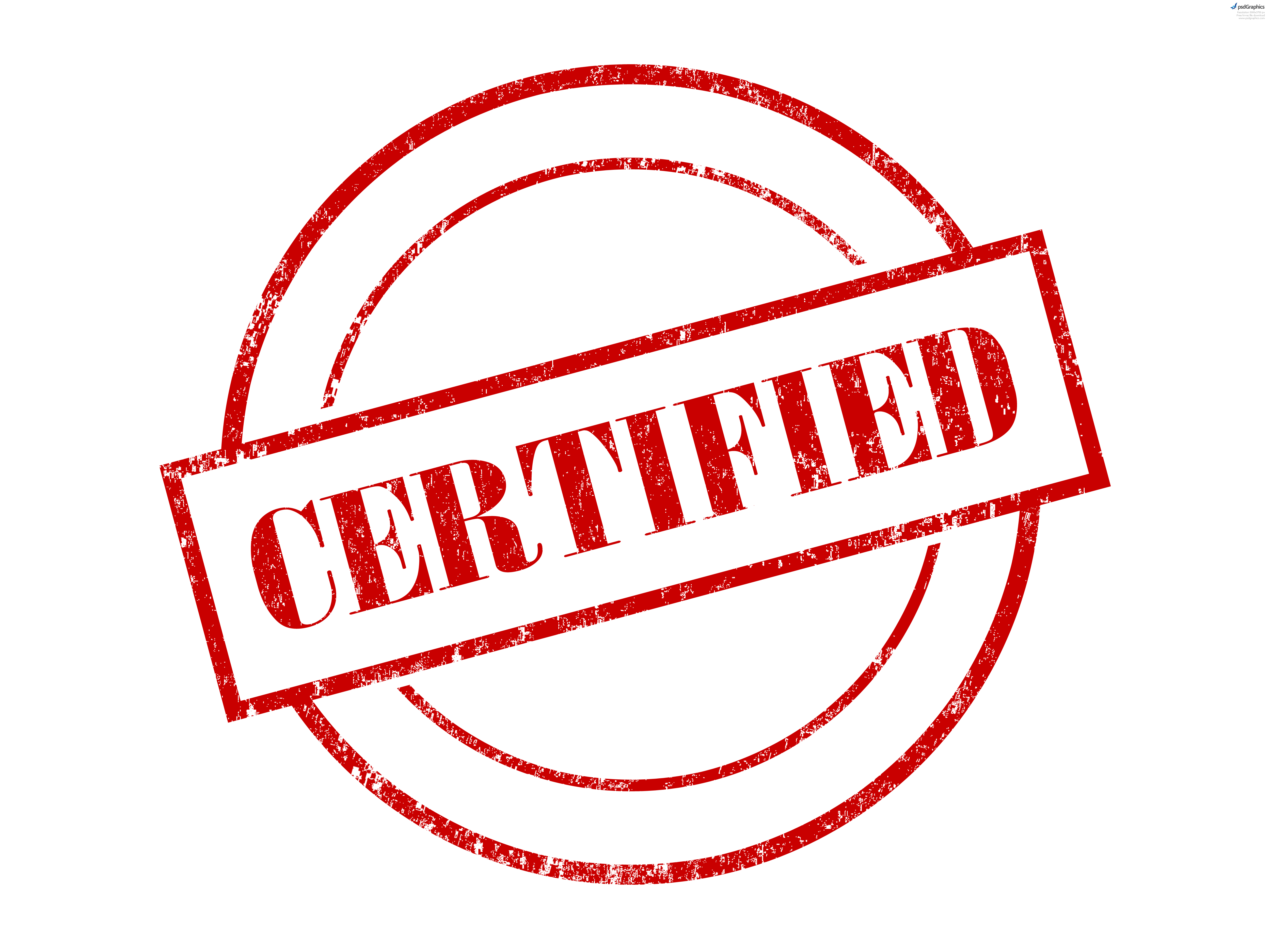 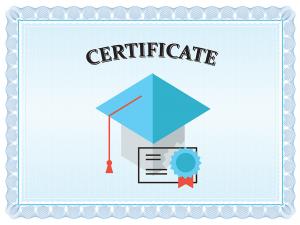   3:00 Pm – 5:00 PM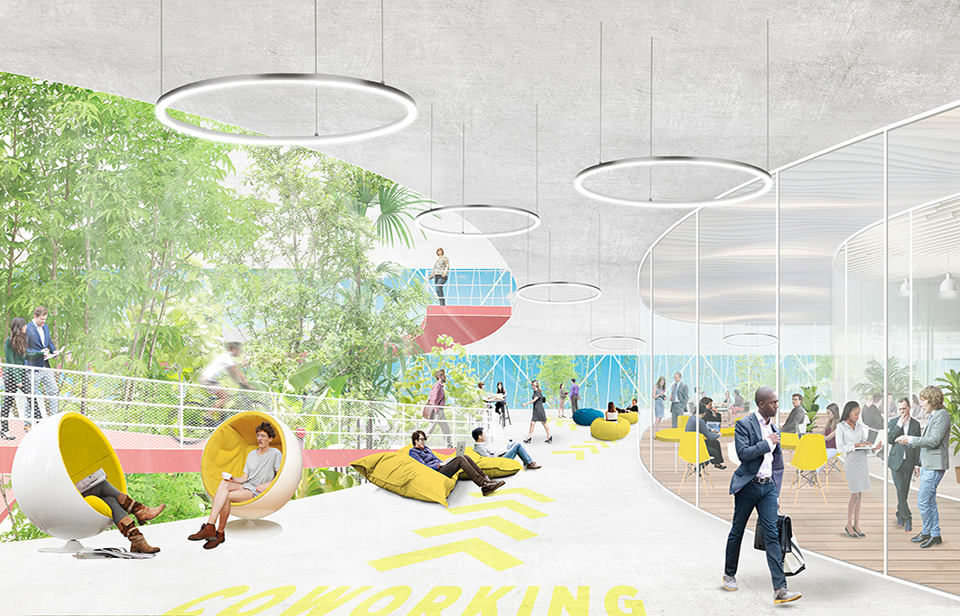 Get ready for 2020!Be the first to know about upcoming projects at the Department of Airports!Location 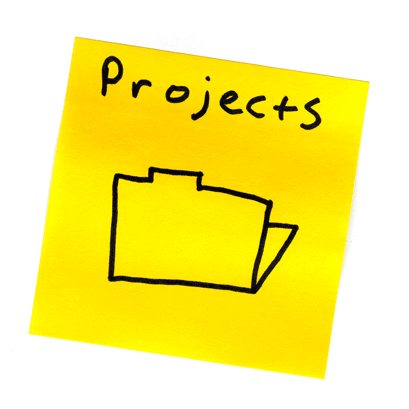 DOA Conference Room          							846 Palm Beach International Airport                 							West Palm Beach, FL 33406		                    DirectionsTake I-95 to Belvedere Road Exit		Travel West on Belvedere to 8th Street	Take left (south) on 8th StreetBldg 846 entrance is on the left-hand side (3rd left)       								adjacent to the commuter apron.Note:  There is no vehicular access from the terminal roadway into the facility; all vehicular traffic must enter from 8th street. 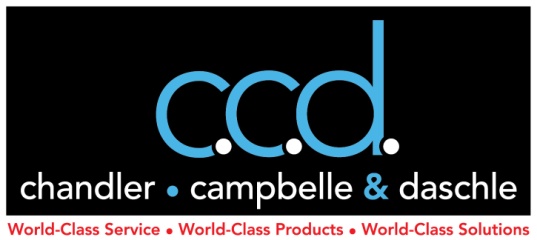 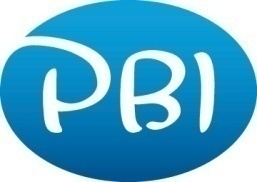                              Sponsored by                                                                            andPlease RSVP to Lorraine Gassett at lorrainegassett29@gmail.com or (954) 854-1894